Ms. Flaherty’s Classroom News for the Week of May 15, 2017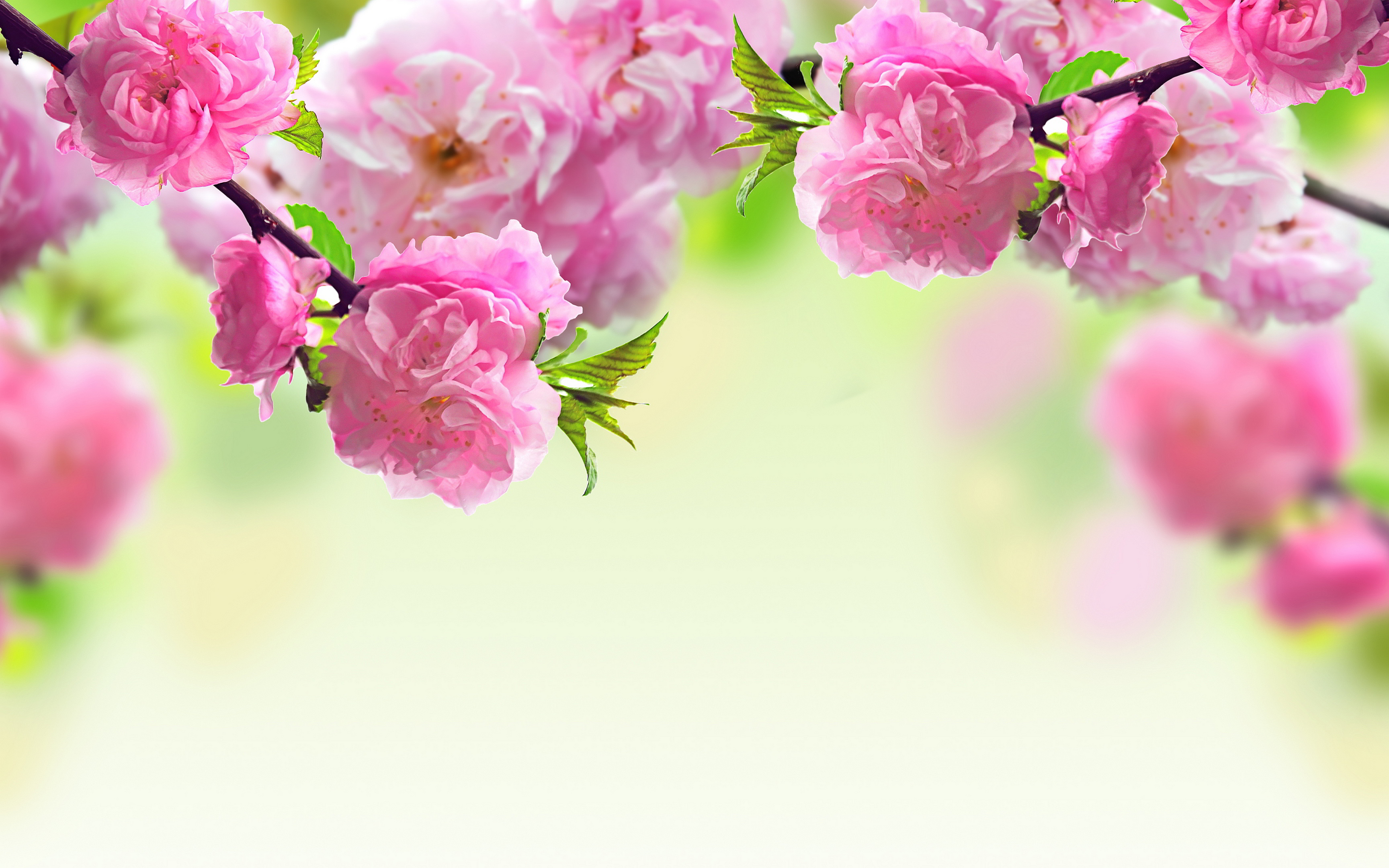 